У  К  Р А  Ї  Н  А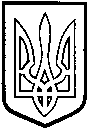 ТОМАШПІЛЬСЬКА РАЙОННА РАДАВ І Н Н И Ц Ь К О Ї  О Б Л А С Т ІРІШЕННЯ №575від 16 січня 2015 року						         35 сесія 6 скликанняПро організацію безпечного, регулярного і безоплатного перевезення учнів загальноосвітніх навчальних закладів до місця навчання і додомуВідповідно до пункту 20 частини 1 статті 43, пункту 4 статті 60 Закону України «Про місцеве самоврядування в Україні», на виконання ст. 21 Закону України «Про загальну середню освіту», частини 1 статті 14 Закону України «Про освіту», постанови Кабінету Міністрів України від 16.01.2003 року №31 «Про затвердження програми «Шкільний автобус», рішення 19 сесії районної ради 6 скликання від 25 грудня 2012 року №277 «Про районну програму «Шкільний автобус» на 2012 - 2015 роки», враховуючи клопотання відділу освіти райдержадміністрації та висновок постійної комісії районної ради з питань бюджету, роботи промисловості, транспорту, зв'язку, енергозбереження, розвитку малого і середнього підприємництва, регуляторної політики, районна рада ВИРІШИЛА:1. Дозволити відділу освіти райдержадміністрації організувати безпечне, регулярне і безоплатне перевезення учнів, дітей дошкільних і загальноосвітніх навчальних закладів до місця навчання і додому.2. Передбачити в 2015 році на організацію перевезення учнів (придбання паливно-мастильних матеріалів, запчастин для автобусів, їх поточного ремонту, оплати транспортних послуг з перевезення тощо) кошти в сумі 500,0 тис.грн.3. Відповідальність за організацію підвезення учнів покласти на керівників загальноосвітніх шкіл, навчально-виховних комплексів.4. Відділу освіти райдержадміністрації (Коритчук Д.І.) забезпечити організацію перевезення учнів та дітей в межах затверджених районним бюджетом коштів.5. Контроль за виконанням даного рішення покласти на постійну комісію районної ради з питань бюджету, роботи промисловості, транспорту, зв'язку, енергозбереження, розвитку малого і середнього підприємництва, регуляторної політики (Чорногуз В.А.).Голова районної ради					Л.Нароган